Termo de Convênio SimplificadoTCS - UFSC/EMPRESAA EMPRESA, ____________, representada neste ato por ____________, a Universidade Federal de Santa Catarina (UFSC), representada pela Pró-Reitora de Graduação e Educação Básica, Professora DILCEANE CARRARO, e o(a) ESTAGIÁRIO(A),________, regularmente matriculado(a) na UFSC sob o número _______, no curso de graduação _________, considerando o disposto na Legislação em vigor, concordam em implementar o presente instrumento sob as cláusulas e condições a seguir:1°. O(A) ESTAGIÁRIO(A) desenvolverá atividades de treinamento na EMPRESA, na sua linha ou área de formação, em tempo integral, de acordo a um projeto aprovado pelas Partes signatárias deste acordo.2°. O ESTÁGIO será desenvolvido no Setor/Divisão _______ da EMPRESA, no período de (DD/MM/AAAA)  a (DD/MM/AAAA)  sob a supervisão de  ____________.Parágrafo Único - Em qualquer tempo a EMPRESA e/ou o(a) ESTAGIÁRIO(A) poderão encerrar as atividades de estágio mediante comunicação escrita com cópia ao(à) Coordenador(a) de Estágios do Curso.3°. O(A) ESTAGIÁRIO(A) declara concordar com as normas internas da EMPRESA e estar ciente de que poderá ser responsabilizado(a) por perdas e danos decorrentes do não cumprimento dessas normas. Assume, ainda, o compromisso de conduzir-se dentro da ética profissional.4°. O(A) ESTAGIÁRIO(A) se compromete a elaborar um relatório sobre o estágio realizado apresentando-o à Empresa por meio de seu/sua supervisor(a), e à UFSC por meio do(a) Coordenador(a) de Estágios de seu Curso.5°. A EMPRESA se responsabilizará pelas despesas relativas ao desenvolvimento do projeto aprovado.6°. O(A) ESTAGIÁRIO(A) e/ou a EMPRESA são responsáveis pela contratação de um Seguro de Saúde/Acidentes Pessoais, em nome do(a) Estagiário(a), válido pelo período de atividade de estágio na Empresa.7°. Em caso de qualquer desentendimento sobre interpretação ou aplicação deste instrumento as Partes procurarão resolvê-lo por meio de negociações diretas ou recorrendo a um árbitro designado de comum acordo.Estando de acordo firmam as partes este Instrumento em três vias de igual teor na presença de duas testemunhasFlorianópolis, ___ de________ de 20AASanta Catarina , BrasilAssinaturas *IMPORTANTE: Anexar cópia da apólice de seguro, contendo: itens de cobertura (pelo menos morte e invalidez permanente), número da apólice, período de vigência, nome da seguradora e nome do(a) estudante.Programa de Atividades de Estágio – PAEIdentificação:1. 	Nome do(a) Aluno(a): ____________	Matrícula n°: ____________	RG n°: ____________	Nome do Pai ou da Mãe: ____________	Fone(s): ____________	E-mail: ____________Características do Estágio:2. 	Curso: ____________ Fase: _____3.	Nome do(a) Supervisor(a) do Local de Estágio: ____________4. 	Nome do(a) Orientador(a) na UFSC e sigla do Departamento de Ensino: __________5. 	Número de horas semanais de estágio: ____________6. 	Título do Trabalho a ser desenvolvido: ____________7. Modalidade:	Estágio Obrigatório (    )	Estágio Não Obrigatório (    )	Atividades que serão desenvolvidas:  __________________________________________________________________________________________________________________________________Local e Data: _________________________.Representante da Empresa:________________________________Estagiário(a):________________________________Representante da UFSC:_______________________________________DILCEANE CARRARO Pró-Reitora de Graduação e Educação Básica da UFSCPAÍS:.................................................................Estagiário(a)....................................................................Professor(a) Orientador(a) na UFSC...................................................................Supervisor(a) na empresa....................................................................Coordenador(a) de Estágios do Curso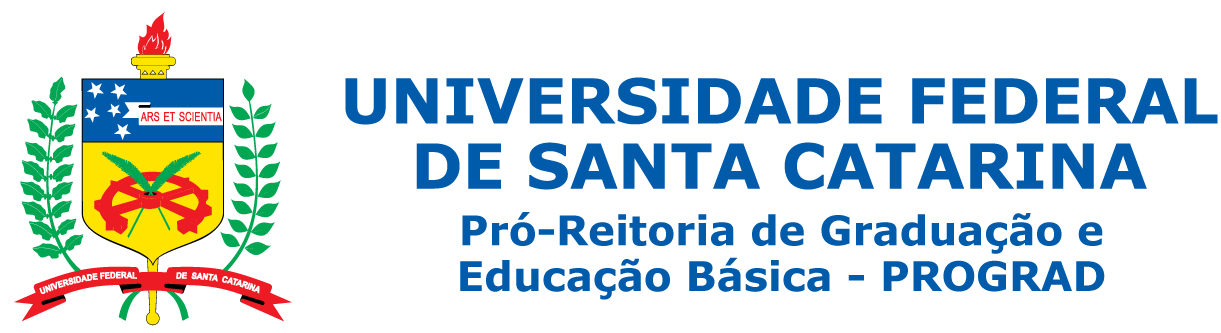 